Уважаемый будущий избиратель!Ты в ближайшие годы идешь голосовать, впервые воспользуешься своим гражданским правом выбирать достойного кандидата который будет представлять Тебя, Твои интересы, Твои запросы.Отдавая свой голос за того или иного кандидата, все мы и каждый из нас, выбирает пути развития Российского государства. Голос каждого гражданина становится решающим в определении судьбы нашей страны. Делай свой выбор, приходи на избирательный участок, голосуй! Твой  голос – решающий!Гражданин  Российской Федерации, достигший возраста 18 лет, имеет право избирать.Гражданин  Российской Федерации, достигший возраста 21 года, имеет право баллотироваться в представительные органы власти.Гражданин  России  имеет право избирать и быть избранным независимо от пола, национальности, происхождения, имущественного и должностного положения, места жительства, вероисповедания.Гражданин  Российской Федерации, достигнув  возраста 35 лет, имеет право выдвигать свою кандидатуру на должность президента страны.Голосование производится лично, по предъявлению паспорта гражданина РФ или документа, заменяющего его. Голосование за других избирателей не допускается.Избирателю выдается бюллетень, заполняющийся в специально оборудованной кабине, где не допускается присутствие посторонних лиц.Голосование производится путем нанесения в избирательном бюллетене любого знака в квадрате напротив фамилии кандидата, в пользу которого сделан выбор.Испорченный бюллетень заменяется избирательной комиссией участка на новый.Заполненный бюллетень опускается в опечатанные (опломбированные) ящики для голосования.Возможно, многие понятия, связанные с проведением выборов, тебе еще не знакомы. В этом случае твоим помощником станет наш Активное избирательное право – право граждан РФ избирать органы государственной власти и местного самоуправления.Бюллетень – избирательный документ для тайного голосования, напечатанный по установленной форме и содержащий фамилии, имя отчества кандидатов или наименование партий, участвующих в выборах.Выборы – способ формирования путем голосования органов государственной власти и местного самоуправления. Реализация гражданами своего права выбора является одной из важнейших форм их участия в управлении государством. Выборы могут быть парламентскими и президентскими, всеобщими и частичными, общегосударственными или местными, очередными или досрочными, основными или дополнительными.Государственная Дума – нижняя палата парламента – представляет все население РФ. Она состоит из 450 депутатов, избираемых на 4 года.Депутат – лицо, избранное избирателями соответствующего избирательного округа в муниципальный или федеральный представительный орган на основе всеобщего прямого и равного избирательного права при тайном голосовании.Закон – правило, обязательное для всех. Принимается государством, которое контролирует его выполнение.Избиратель – гражданин Российской Федерации, обладающий активным избирательным правом.Кандидат– лицо, выдвинутое в установленном законном порядке  в качестве претендента на замещаемую посредством прямых выборов должность или членство в органе государственной власти или органе местного самоуправления, либо зарегистрированное соответствующей  избирательной комиссией в качестве депутата.Конституция РФ – основной закон РФ, имеет высшую юридическую силу, прямое действие и применяется на всей территории РФ.Центральная избирательная комиссия – главный избирательный орган страны.Муниципальное бюджетное общеобразовательное учреждение «Средняя общеобразовательная школа №54»БИБЛИОТЕЧНО-ИНФОРМАЦИОННЫЙ ЦЕНТР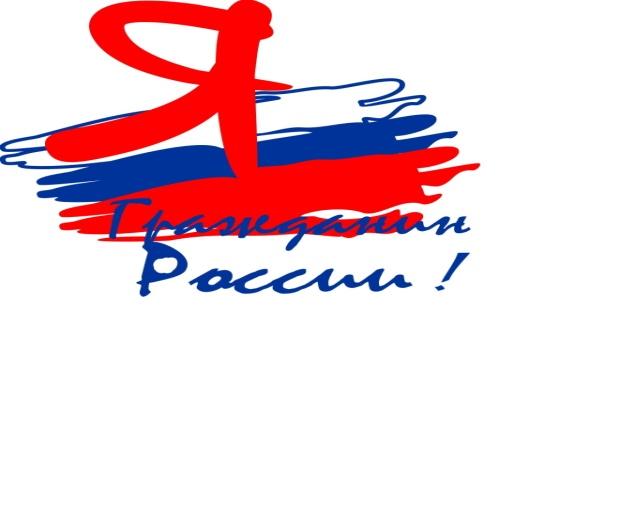 БАРНАУЛ2023Педагог-библиотекарьЖеланова Н.В.